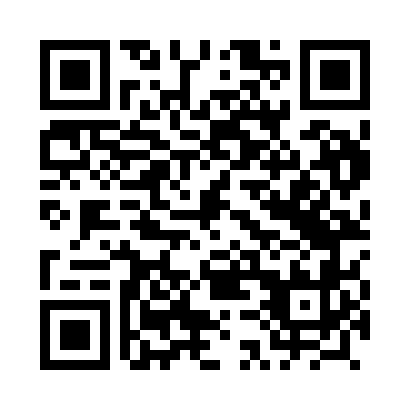 Prayer times for Okalina, PolandWed 1 May 2024 - Fri 31 May 2024High Latitude Method: Angle Based RulePrayer Calculation Method: Muslim World LeagueAsar Calculation Method: HanafiPrayer times provided by https://www.salahtimes.comDateDayFajrSunriseDhuhrAsrMaghribIsha1Wed2:435:0812:315:387:5610:102Thu2:405:0612:315:397:5710:133Fri2:365:0412:315:407:5910:164Sat2:335:0212:315:418:0110:195Sun2:295:0112:315:428:0210:226Mon2:264:5912:315:438:0410:257Tue2:224:5712:315:438:0510:288Wed2:194:5612:315:448:0710:319Thu2:164:5412:315:458:0810:3410Fri2:164:5212:315:468:1010:3811Sat2:154:5112:315:478:1110:3912Sun2:144:4912:315:488:1310:3913Mon2:144:4812:315:498:1410:4014Tue2:134:4612:315:508:1610:4015Wed2:134:4512:315:518:1710:4116Thu2:124:4312:315:518:1910:4217Fri2:114:4212:315:528:2010:4218Sat2:114:4112:315:538:2210:4319Sun2:104:3912:315:548:2310:4420Mon2:104:3812:315:558:2410:4421Tue2:104:3712:315:568:2610:4522Wed2:094:3612:315:568:2710:4523Thu2:094:3512:315:578:2810:4624Fri2:084:3312:315:588:3010:4725Sat2:084:3212:315:598:3110:4726Sun2:084:3112:315:598:3210:4827Mon2:074:3012:326:008:3310:4828Tue2:074:2912:326:018:3410:4929Wed2:074:2912:326:018:3610:5030Thu2:064:2812:326:028:3710:5031Fri2:064:2712:326:038:3810:51